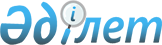 "Солтүстік Қазақстан облысы Тайынша ауданының 2015 – 2017 жылдарға арналған бюджеті туралы" Солтүстік Қазақстан облысы Тайынша ауданы мәслихатының 2014 жылғы 24 желтоқсандағы № 244 шешіміне өзгерістер мен толықтыру енгізу туралыСолтүстік Қазақстан облысы Тайынша аудандық мәслихатының 2015 жылғы 1 сәуірдегі N 269 шешімі. Солтүстік Қазақстан облысының Әділет департаментінде 2015 жылғы 15 сәуірде N 3212 болып тіркелді

      2008 жылғы 4 желтоқсандағы Қазақстан Республикасы Бюджет кодексінің 104, 106 және 109-баптарына, 111-бабының 1-тармағына, "Нормативтік құқықтық актілер туралы" 1998 жылғы 24 наурыздағы Қазақстан Республикасы Заңының 21-бабына сәйкес Солтүстік Қазақстан облысы Тайынша ауданының мәслихаты ШЕШТІ:



      1. "Солтүстік Қазақстан облысы Тайынша ауданының 2015 - 2017 жылдарға арналған бюджеті туралы" Солтүстік Қазақстан облысы Тайынша ауданы мәслихатының 2014 жылғы 24 желтоқсандағы № 244 шешіміне (Нормативтік құқықтық актілерді мемлекеттік тіркеу тізілімінде 2015 жылғы 8 қаңтардағы № 3047 болып тіркелген, "Тайынша Таңы" 2015 жылғы 16 қаңтардағы № 2 аудандық газетінде, "Тайыншинские вести" 2015 жылғы 16 қаңтардағы № 2 аудандық газетінде жарияланған) мынадай өзгерістер мен толықтыру енгізілсін: 



      1-тармақ мынадай редакцияда жазылсын:



      "1. Солтүстік Қазақстан облысы Тайынша ауданының 2015 - 2017 жылдарға арналған бюджеті (әрі қарай аудандық бюджет) тиісінше 1, 2 және 3- қосымшаларға сәйкес, оның ішінде 2015 жылға мынадай көлемдерде бекітілсін:



      1) кірістер – 4820659 мың теңге, оның ішінде:



      салықтық түсімдер бойынша – 837798 мың теңге;



      салықтық емес түсімдер бойынша – 48900 мың теңге;



      негізгі капиталды сатудан түсетін түсімдер бойынша – 109388 мың теңге;



      трансферттер түсімдері бойынша – 3824573 мың теңге;



      2) шығындар – 4843262,6 мың теңге;



      3) таза бюджеттік кредиттеу – 9357 мың теңге;



      оның ішінде:



      бюджеттік кредиттер – 11892 мың теңге;



      бюджеттік кредиттерді өтеу – 2535 мың теңге;



      4) қаржы активтерімен жасалатын операциялар бойынша сальдо – -13924 мың теңге;



      оның ішінде:



      қаржы активтерін сатып алу - 0 мың теңге; 



      мемлекеттің қаржы активтерін сатудан түсетін түсімдер – 13924 мың теңге;



      5) бюджет тапшылығы (профицит) – - 18036,6 мың теңге;



      6) бюджет тапшылығын қаржыландыру (профицитті пайдалану) - 18036,6 мың теңге;



      қарыздар түсімдері – 11892 мың теңге;



      қарыздарды өтеу – 2535 мың теңге;



      бюджет қаражатының пайдаланылатын қалдықтары – 8679,6 мың теңге.";



      5-тармақ мынадай редакцияда жазылсын:



      "5. Ауданның жергілікті атқарушы органының 2015 жылға арналған резерві 2496 мың теңге сомасында бекітілсін."; 



      8-тармақ мынадай редакцияда жазылсын:



      "8. 2015 жылға арналған республикалық бюджеттен түсетін нысаналы трансферттер мынадай көлемдерде есепке алынсын:



      1) мемлекеттік мекемелердің мемлекеттік қызметшілері болып табылмайтын жұмыскерлерінің, сондай-ақ жергілікті бюджеттерден қаржыландырылатын мемлекеттік қазыналық кәсіпорындардың жұмыскерлеріне олардың лауазымдық айлықақыларына ерекше еңбек жағдайлары үшін ай сайынғы үстемеақы төлеуге - 199460 мың теңге;



      2) мектепке дейінгі білім беру ұйымдарында мемлекеттік білім беру тапсырысын іске асыруға – 85876 мың теңге;



      3) үшдеңгейлі жүйе бойынша біліктілігін арттырудан өткен мұғалімдерге еңбекақыны көтеруге - 83666 мың теңге;



      4) мемлекеттік атаулы әлеуметтік көмек төлеуге - 250 мың теңге;



      5) 18 жасқа дейінгі балаларға мемлекеттік жәрдемақылар төлеуге - 314 мың теңге;



      6) мүгедектердің құқықтарын қамтамасыз ету және өмір сүру сапасын жақсарту жөніндегі іс-шаралар жоспарын іске асыру аясында халықты әлеуметтік қорғау және көмек көрсетуге - 14245 мың теңге;



      7) Ұлы Отан соғысындағы Жеңістің жетпіс жылдығына арналған іс-шараларды өткізуге – 28896 мың теңге;



      8) мемлекет мұқтажы үшін жер учаскелерін алып қоюға - 661 мың теңге;



      9) ауылдық елді мекендердегі сумен жабдықтау жүйелерін дамытуға -165724 мың теңге;



      10) сумен жабдықтау және су бұру жүйелерін дамытуға - 700000 мың теңге;



      11) агроөнеркәсіптік кешеннің жергілікті атқарушы органдарының құрылымдарын ұстауға - 7208 мың теңге;



      12) азаматтық хал актілерін тіркеу бөлімінің штаттық санын ұстауға - 974 мың теңге.";



      9-тармақ мынадай редакцияда жазылсын:



      "9. 2015 жылға арналған аудан бюджетінде облыстық бюджеттен түсетін нысаналы трансферттер есептелсін, оның ішінде:



      1) "Жұмыспен қамту 2020 жол картасын бекіту туралы" Қазақстан Республикасы Үкіметінің 2013 жылғы 19 маусымдағы № 636 қаулысымен бекітілген Жұмыспен қамту 2020 жол картасы шеңберінде тұрғын үй-коммуналдық шаруашылық, инженерлік-көліктік инфрақұрылым объектілерін және әлеуметтік-мәдени объектілерін жөндеуді және елді мекендерді абаттандыруды бірлесіп қаржыландыруға – 8294 мың теңге; 



      2) елді мекендердегі сумен жабдықтау жүйелерін дамытуға – 7085 мың теңге; 



      3) атаулы күндер мен мереке күндеріне әлеуметтік көмектің мөлшерін ұлғайтуға – 3766 мың теңге; 



      4) энзоотиялық ауруларға қарсы алдын-алу іс шараларын жүргізуге -11794 мың теңге;



      5) оқулықтар сатып алуға және жеткізуге – 10164 мың теңге;



      6) интернет желісіне қызмет ұсынуға -15185 мың теңге;



      7) жолдарды ағымдағы жөндеуге – 59779 мың теңге;



      8) Тайынша қаласының стадионына күрделі жөндеу жүргізуге - 21000 мың теңге.";



      мынадай мазмұндағы 9-1-тармақпен толықтырылсын: 



      "9-1. 8-қосымшаға сәйкес аудан бюджетінің шығыстары қаржы жылының басына қалыптасқан бюджет қаражатының бос қалдықтары, 2014 жылы толық пайдаланылмаған республикалық және облыстық бюджеттердің нысаналы трансферттерін қайтару есебінен қарастырылсын.";



      көрсетілген шешімге 1, 2, 3 және 4-қосымшалар осы шешімге 1, 2, 3 және 4-қосымшаларға сәйкес жаңа редакцияда жазылсын;



      осы шешімге 5-қосымшаға сәйкес көрсетілген шешімге 8-қосымшамен толықтырылсын.



      2. Осы шешім 2015 жылғы 1 қаңтардан бастап қолданысқа енгізіледі.

 

  

2015 жылға арналған Тайынша ауданының бюджеті

  

2016 жылға арналған Тайынша ауданының бюджеті

  

2017 жылға арналған Тайынша ауданының бюджеті

  

2015 жылға арналған қаладағы аудан, аудандық маңызы бар қала, кент, ауыл, ауылдық округ әкімі аппаратының бюджеттік бағдарламаларының тізімі

 

      Кестенің жалғасы

 

  

2015 жылғы 1 қаңтарға қалыптасқан бюджет қаражатның бос қалдықтарын бағыттау және 2014 жылы толық пайдаланылмаған нысаналы трансферттерді қайтару

      Кірістер:

 

 

      Шығыстар:

 

      Ұлғайту:

 

 
					© 2012. Қазақстан Республикасы Әділет министрлігінің «Қазақстан Республикасының Заңнама және құқықтық ақпарат институты» ШЖҚ РМК
				

      Солтүстік Қазақстан облысы

      Тайынша ауданы мәслихатының

      XXXVI сессиясының төрағасыУ. Бейсембаев

      Солтүстік Қазақстан облысы

      Тайынша ауданы

      мәслихатының хатшысыҚ. Шәріпов

Солтүстік Қазақстан облысы Тайынша ауданы мәслихатының 2015 жылғы 01 сәуірдегі № 269 шешіміне 1-қосымша

Солтүстік Қазақстан облысы Тайынша ауданы мәслихатының 2014 жылғы 24 желтоқсандағы № 244 шешіміне 1-қосымша

Санаты

 Сыныбы

 Ішкі сыныбы

 Атауы

 Сомасы 

(мың теңге)

 І. КІРІСТЕР

 4820659

 

1

 Салықтық түсімдер

 837798

 03

 Әлеуметтік салық

 325000

 1

 Әлеуметтік салық

 325000

 04

 Меншікке салынатын салықтар

 309309

 1

 Мүлікке салынатын салықтар

 175700

 3

 Жер салығы

 21425

 4

 Көлік құралдарына салынатын салық

 91984

 5

 Бірыңғай жер салығы

 20200

 05

 Тауарларға, жұмыстарға және қызметтерге салынатын ішкі салықтар

 181564

 2

 Акциздер

 5300

 3

 Табиғи және басқа да ресурстарды пайдаланғаны үшін түсетін түсімдер

 148339

 4

 Кәсіпкерлік және кәсіби қызметті жүргізгені үшін алынатын алымдар 

 27925

 08

 Заңдық мәнді іс-әрекеттерді жасағаны және (немесе) оған уәкілеттігі бар мемлекеттік органдар немесе лауазымды адамдар құжаттар бергені үшін алынатын міндетті төлемдер

 21925

 1

 Мемлекеттік баж

 21925

 

2

 Салықтық емес түсімдер

 48900

 01

 Мемлекеттік меншіктен түсетін кірістер

 7500 

 5

 Мемлекет меншігіндегі мүлікті жалға беруден түсетін кірістер

 4500

 9

 Мемлекет меншiгінен түсетiн басқа да кiрiстер

 3000

 02

 Мемлекеттік бюджеттен қаржыландырылатын мемлекеттік мекемелердің тауарларды (жұмыстарды, қызметтерді) өткізуінен түсетін түсімдер

 4800

 1

 Мемлекеттік бюджеттен қаржыландырылатын мемлекеттік мекемелердің тауарларды (жұмыстарды, қызметтерді) өткізуінен түсетін түсімдер

 4800

 04

 Мемлекеттік бюджеттен қаржыландырылатын, сондай-ақ Қазақстан Республикасы Ұлттық Банкінің бюджетінен (шығыстар сметасынан) ұсталатын және қаржыландырылатын мемлекеттік мекемелер салатын айыппұлдар, өсімпұлдар, санкциялар, өндіріп алулар

 5700

 1

 Мұнай секторы ұйымдарынан түсетін түсімдерді қоспағанда, мемлекеттік бюджеттен қаржыландырылатын, сондай-ақ Қазақстан Республикасы Ұлттық Банкінің бюджетінен (шығыстар сметасынан) ұсталатын және қаржыландырылатын мемлекеттік мекемелер салатын айыппұлдар, өсімпұлдар, санкциялар, өндіріп алулар

 5700

 06

 Басқа да салықтық емес түсімдер

 30900

 1

 Басқа да салықтық емес түсімдер

 30900

 

3

 Негізгі капиталды сатудан түсетін түсімдер

 109388

 01

 Мемлекеттік мекемелерге бекітілген мемлекеттік мүлікті сату

 23188

 1

 Мемлекеттік мекемелерге бекітілген мемлекеттік мүлікті сату

 23188

 03

 Жерді және материалдық емес активтерді сату 

 86200

 1

 Жерді сату 

 85000

 2

 Материалдық емес активтерді сату

 1200

 

4

 Трансферттердің түсімдері

 3824573

 02

 Мемлекеттiк басқарудың жоғары тұрған органдарынан түсетiн трансферттер

 3824573

 2

 Облыстық бюджеттен түсетін трансферттер

 3824573

 

Функционалдық топ

 Бюджеттік бағдарламалардың әкімшісі

 Бағдарлама

 Атауы

 Сомасы

(мың теңге)

 ІІ. Шығындар

 4843262,6

 

01

 Жалпы сипаттағы мемлекеттік қызметтер 

 296533

 112

 Аудан (облыстық маңызы бар қала) мәслихатының аппараты

 13593

 001

 Аудан (облыстық маңызы бар қала) мәслихатының қызметін қамтамасыз ету жөніндегі қызметтер

 13593

 122

 Аудан (облыстық маңызы бар қала) әкімінің аппараты 

 71421

 001

 Аудан (облыстық маңызы бар қала) әкімінің қызметін қамтамасыз ету жөніндегі қызметтер

 70928,1

 003

 Мемлекеттік органның күрделі шығыстары

 492,9

 123

 Қаладағы аудан, аудандық маңызы бар қала, кент, ауыл, ауылдық округ әкiмiнiң аппараты

 180237

 001

 Қаладағы аудан, аудандық маңызы бар қала, кент, ауыл, ауылдық округ әкімінің қызметін қамтамасыз ету жөніндегі қызметтер

 179637

 022

 Мемлекеттік органның күрделі шығыстары

 600

 458

 Ауданның (облыстық маңызы бар қаланың) тұрғын үй-коммуналдық шаруашылығы, жолаушылар көлігі және автомобиль жолдары бөлімі 

 9626

 001

 Жергілікті деңгейде тұрғын үй-коммуналдық шаруашылығы, жолаушылар көлігі және автомобиль жолдары саласындағы мемлекеттік саясатты іске асыру жөніндегі қызметтер

 9626

 459

 Ауданның (облыстық маңызы бар қаланың) экономика және қаржы бөлімі 

 21656

 001

 Ауданның (облыстық маңызы бар қаланың) экономикалық саясатын қалыптастыру мен дамыту, мемлекеттiк жоспарлау, бюджеттiк атқару және коммуналдық меншігін басқару саласындағы мемлекеттiк саясатты iске асыру жөнiндегi қызметтер

 19092

 003

 Салық салу мақсатында мүлікті бағалауды жүргізу

 1480

 010

 Жекешелендіру, коммуналдық меншікті басқару, жекешелендіруден кейінгі қызмет және осыған байланысты дауларды реттеу

 1084

 

02

 Қорғаныс

 9581

 122

 Аудан (облыстық маңызы бар қала ) әкімінің аппараты 

 9581

 005

 Жалпыға бірдей әскери міндетті атқару шеңберіндегі іс-шаралар

 7481

 006

 Аудан (облыстық маңызы бар қала) ауқымындағы төтенше жағдайлардың алдын алу және оларды жою

 1300

 007

 Аудандық (қалалық) ауқымдағы дала өрттерiнiң, сондай-ақ мемлекеттiк өртке қарсы қызмет органдары құрылмаған елдi мекендерде өрттердiң алдын алу және оларды сөндiру жөнiндегi iс-шаралар

 800

 

03

 Қоғамдық тәртіп, қауіпсіздік, құқықтық, сот, қылмыстық-атқару қызметі

 5800

 458

 Ауданның (облыстық маңызы бар қаланың) тұрғын үй-коммуналдық шаруашылығы, жолаушылар көлігі және автомобиль жолдары бөлімі 

 5800

 021

 Елдi мекендерде жол қозғалысы қауiпсiздiгiн қамтамасыз ету

 5800

 

04

 Білім беру 

 2847378

 464

 Ауданның (облыстық маңызы бар қаланың) білім бөлімі 

 2818886

 001

 Жергілікті деңгейде білім беру саласындағы мемлекеттік саясатты іске асыру жөніндегі қызметтер

 14103

 003

 Жалпы білім беру

 2556819

 005

 Ауданның (облыстык маңызы бар қаланың) мемлекеттік білім беру мекемелер үшін оқулықтар мен оқу-әдiстемелiк кешендерді сатып алу және жеткізу

 29264

 006

 Балаларға қосымша білім беру 

 48756

 007

 Аудандық (қалалық) ауқымдағы мектеп олимпиадаларын және мектептен тыс іс-шараларды өткiзу

 282

 009

 Мектепке дейінгі тәрбие мен оқыту ұйымдарының қызметін қамтамасыз ету

 59328

 015

 Жетім баланы (жетім балаларды) және ата-аналарының қамқорынсыз қалған баланы (балаларды) күтіп-ұстауға қамқоршыларға (қорғаншыларға) ай сайынғы ақшалай қаражат төлемі

 17414

 022

 Жетім баланы (жетім балаларды) және ата-анасының қамқорлығынсыз қалған баланы (балаларды) асырап алғаны үшін Қазақстан азаматтарына біржолғы ақша қаражатын төлеуге арналған төлемдер

 298

 040

 Мектепке дейінгі білім беру ұйымдарында мемлекеттік білім беру тапсырысын іске асыруға

 86358

 067

 Ведомстволық бағыныстағы мемлекеттік мекемелерінің және ұйымдарының күрделі шығыстары

 6264

 465

 Ауданның (облыстық маңызы бар қаланың) дене шынықтыру және спорт бөлімі

 28492

 017

 Балалар мен жасөспірімдерге спорт бойынша қосымша білім беру

 28492

 

06

 Әлеуметтiк көмек және әлеуметтiк қамсыздандыру

 199829,1

 451

 Ауданның (облыстық маңызы бар қаланың) жұмыспен қамту және әлеуметтік бағдарламалар бөлімі 

 193175,1

 001

 Жергілікті деңгейде халық үшін әлеуметтік бағдарламаларды жұмыспен қамтуды қамтамасыз етуді іске асыру саласындағы мемлекеттік саясатты іске асыру жөніндегі қызметтер

 21283

 002

 Жұмыспен қамту бағдарламасы

 34728

 005

 Мемлекеттік атаулы әлеуметтік көмек 

 2190

 006

 Тұрғын үйге көмек көрсету

 2600

 007

 Жергілікті өкілетті органдардың шешімі бойынша мұқтаж азаматтардың жекелеген топтарына әлеуметтік көмек

 25414,1

 010

 Үйден тәрбиеленіп оқытылатын мүгедек балаларды материалдық қамтамасыз ету

 1670

 011

 Жәрдемақыларды және басқа да әлеуметтік төлемдерді есептеу, төлеу мен жеткізу бойынша қызметтерге ақы төлеу

 756

 014

 Мұқтаж азаматтарға үйде әлеуметтік көмек көрсету

 46086

 016

 18 жасқа дейінгі балаларға мемлекеттік жәрдемақылар

 4514

 017

 Мүгедектерді оңалту жеке бағдарламасына сәйкес, мұқтаж мүгедектерді міндетті гигиеналық құралдармен және ымдау тілі мамандарының қызмет көрсетуін, жеке көмекшілермен қамтамасыз ету

 21272

 052

 Ұлы Отан соғысындағы Жеңістің жетпіс жылдығына арналған іс-шараларды өткізу

 32662

 464

 Ауданның (облыстық маңызы бар қаланың) білім бөлімі 

 6654

 030

 Патронат тәрбиешілерге берілген баланы (балаларды) асырап бағу 

 6654

 

07

 Тұрғын үй-коммуналдық шаруашылық

 1049038

 123

 Қаладағы аудан, аудандық маңызы бар қала, кент, ауыл, ауылдық округ әкiмiнiң аппараты

 84578

 008

 Елді мекендердегі көшелерді жарықтандыру

 34288

 009

 Елді мекендердің санитариясын қамтамасыз ету

 2000

 010

 Жерлеу орындарын ұстау және туыстары жоқ адамдарды жерлеу

 139

 011

 Елді мекендерді абаттандыру мен көгалдандыру

 48151

 458

 Ауданның (облыстық маңызы бар қаланың) тұрғын үй-коммуналдық шаруашылығы, жолаушылар көлігі және автомобиль жолдары бөлімі 

 723259,4

 003

 Мемлекеттік тұрғын үй қорының сақталуын ұйымдастыру

 970

 004

 Азаматтардың жекелеген санаттарын тұрғын үймен қамтамасыз ету

 2238,4

 011

 Шағын қалаларды жылумен жабдықтауды үздіксіз қамтамасыз ету

 9500

 012

 Сумен жабдықтау және су бұру жүйесінің жұмыс істеуі

 30

 017

 Жерлеу орындарын ұстау және туыстары жоқ адамдарды жерлеу

 50

 029

 Сумен жабдықтау және су бұру жүйелерін дамыту

 710471

 463

 Ауданның (облыстық маңызы бар қаланың) жер қатынастары бөлімі

 661

 016

 Мемлекет мұқтажы үшін жер учаскелерін алу

 661

 464

 Ауданның (облыстық маңызы бар қаланың) білім бөлімі 

 8294

 026

 Жұмыспен қамту 2020 жол картасы бойынша қалаларды және ауылдық елді мекендерді дамыту шеңберінде объектілерді жөндеу

 8294

 472

 Ауданның (облыстық маңызы бар қаланың) құрылыс, сәулет және қала құрылысы бөлімі

 232245,6

 003

 Коммуналдық тұрғын үй қорының тұрғын үйін жобалау және (немесе) салу, реконструкциялау 

 16399,6

 004

 Инженерлік-коммуникациялық инфрақұрылымды жобалау, дамыту және (немесе) жайластыру 

 6590,7

 007

 Қаланы және елді мекендерді абаттандыруды дамыту

 1000

 058

 Елді мекендердегі сумен жабдықтау және су бұру жүйелерін дамыту

 207770,3

 072

 Жұмыспен қамту 2020 жол картасы шеңберінде қызметтік тұрғын үй салуға, инженерлік-коммуникациялық инфрақұрылымды дамыту және жастарға арналған жатақханаларды салуға, салып бітіруге берілетін нысаналы даму трансферттері

 485

 

08

 Мәдениет, спорт, туризм және ақпараттық кеңістік 

 149155,5

 123

 Қаладағы аудан, аудандық маңызы бар қала, кент, ауыл, ауылдық округ әкiмiнiң аппараты

 18323

 006

 Жергілікті деңгейде мәдени-демалыс жұмыстарын қолдау

 18323

 455 

 Ауданның (облыстық маңызы бар қаланың) мәдениет және тілдерді дамыту бөлімі 

 88231

 001

 Жергілікті деңгейде тілдерді және мәдениетті дамыту саласындағы мемлекеттік саясатты іске асыру жөніндегі қызметтер

 8210

 003

 Мәдени-демалыс жұмысын қолдау

 25171

 006

 Аудандық (қалалық) кітапханалардың жұмыс істеуі

 51721

 007

 Мемлекеттiк тiлдi және Қазақстан халқының басқа да тiлдерін дамыту

 1129

 032

 Ведомстволық бағыныстағы мемлекеттік мекемелерінің және ұйымдарының күрделі шығыстары

 2000

 456

 Ауданның (облыстық маңызы бар қаланың) ішкі саясат бөлімі 

 23941

 001

 Жергілікті деңгейде ақпарат, мемлекеттілікті нығайту және азаматтардың әлеуметтік сенімділігін қалыптастыру саласында мемлекеттік саясатты іске асыру жөніндегі қызметтер

 7316

 002

 Мемлекеттік ақпараттық саясат жүргізу жөніндегі қызметтер

 12285

 003

 Жастар саясаты саласында іс-шараларды іске асыру 

 4340

 465

 Ауданның (облыстық маңызы бар қаланың) дене шынықтыру және спорт бөлімі

 18424

 001

 Жергілікті деңгейде дене шынықтыру және спорт саласындағы мемлекеттік саясатты іске асыру жөніндегі қызметтер

 7338

 006

 Аудандық (облыстық маңызы бар қаланың) деңгейде спорттық жарыстар өткiзу

 246

 007

 Әртүрлi спорт түрлерi бойынша аудан (облыстық маңызы бар қала) құрама командаларының мүшелерiн дайындау және олардың облыстық спорт жарыстарына қатысуы

 10840

 472

 Ауданның (облыстық маңызы бар қаланың) құрылыс, сәулет және қала құрылысы бөлімі

 236,5

 011

 Мәдениет объектілерін дамыту

 236,5

 

10

 Ауыл, су, орман, балық шаруашылығы, ерекше қорғалатын табиғи аумақтар, қоршаған ортаны және жануарлар дүниесін қорғау, жер қатынастары 

 137230

 459

 Ауданның (облыстық маңызы бар қаланың) экономика және қаржы бөлімі

 3447

 099

 Мамандардың әлеуметтік көмек көрсетуі жөніндегі шараларды іске асыру

 3447

 462

 Ауданның (облыстық маңызы бар қаланың) ауыл шаруашылығы бөлімі

 17441

 001

 Жергілікті деңгейде ауыл шаруашылығы саласындағы мемлекеттік саясатты іске асыру жөніндегі қызметтер

 17441

 463

 Ауданның (облыстық маңызы бар қаланың) жер қатынастары бөлімі 

 14261

 001

 Аудан (облыстық манызы бар қала) аумағында жер қатынастарын реттеу саласындағы мемлекеттік саясатты іске асыру жөніндегі қызметтер

 9949

 004

 Жердi аймақтарға бөлу жөнiндегi жұмыстарды ұйымдастыру

 3785

 007

 Мемлекеттік органның күрделі шығыстары

 527

 473

 Ауданның (облыстық маңызы бар қаланың) ветеринария бөлімі 

 102081

 001

 Жергілікті деңгейде ветеринария саласындағы мемлекеттік саясатты іске асыру жөніндегі қызметтер

 11211

 003

 Мемлекеттік органның күрделі шығыстары

 508

 006

 Ауру жануарларды санитарлық союды ұйымдастыру

 200

 008

 Алып қойылатын және жойылатын ауру жануарлардың, жануарлардан алынатын өнімдер мен шикізаттың құнын иелеріне өтеу

 6750

 009

 Жануарлардың энзоотиялық аурулары бойынша ветеринариялық іс-шараларды жүргізу

 11794

 011

 Эпизоотияға қарсы іс-шаралар жүргізу

 71618

 

11

 Өнеркәсіп, сәулет, қала құрылысы және құрылыс қызметі

 16963

 472

 Ауданның (облыстық маңызы бар қаланың) құрылыс, сәулет және қала құрылысы бөлімі

 16963

 001

 Жергілікті деңгейде құрылыс, сәулет және қала құрылысы саласындағы мемлекеттік саясатты іске асыру жөніндегі қызметтер

 8116

 013

 Аудан аумағында қала құрылысын дамытудың кешенді схемаларын, аудандық (облыстық) маңызы бар қалалардың, кенттердің және өзге де ауылдық елді мекендердің бас жоспарларын әзірлеу

 8847

 

12

 Көлік және коммуникация 

 85027

 123

 Қаладағы аудан, аудандық маңызы бар қала, кент, ауыл, ауылдық округ әкімінің аппараты

 24448

 013

 Аудандық маңызы бар қалаларда, кенттерде, ауылдарда, ауылдық округтерде автомобиль жолдарының жұмыс істеуін қамтамасыз ету 

 24448

 458

 Ауданның (облыстық маңызы бар қаланың) тұрғын үй-коммуналдық шаруашылығы, жолаушылар көлігі және автомобиль жолдары бөлімі 

 60579

 023

 Автомобиль жолдарының жұмыс істеуін қамтамасыз ету

 57279

 037

 Әлеуметтік маңызы бар қалалық (ауылдық), қала маңындағы және ауданішілік қатынастар бойынша жолаушылар тасымалдарын субсидиялау

 3300

 

13

 Басқалар

 45156,9

 123

 Қаладағы аудан, аудандық маңызы бар қала, кент, ауыл, ауылдық округ әкiмiнiң аппараты

 35188,9

 040

 "Өңірлерді дамыту" Бағдарламасы шеңберінде өңірлерді экономикалық дамытуға жәрдемдесу бойынша шараларды іске асыру

 35188,9

 459

 Ауданның (облыстық маңызы бар қаланың) экономика және қаржы бөлімі 

 2496

 012

 Ауданның (облыстық маңызы бар қаланың) жергілікті атқарушы органының резерві

 2496

 469

 Ауданның (облыстық маңызы бар қаланың) кәсіпкерлік бөлімі 

 7472

 001

 Жергілікті деңгейде кәсіпкерлікті дамыту саласындағы мемлекеттік саясатты іске асыру жөніндегі қызметтер

 7472

 

15

 Трансферттер

 1571,1

 459

 Ауданның (облыстық маңызы бар қаланың) экономика және қаржы бөлімі

 1571,1

 006

 Пайдаланылмаған (толық пайдаланылмаған) нысаналы трансферттерді қайтару

 1571,1

 IІІ. Таза бюджеттік кредиттеу

 9357

 Бюджеттік кредиттер

 11892

 

10

 Ауыл, су, орман, балық шаруашылығы, ерекше қорғалатын табиғи аумақтар, қоршаған ортаны және жануарлар дүниесін қорғау, жер қатынастары 

 11892

 474

 Ауданның (облыстық маңызы бар қаланың) ауыл шаруашылығы және ветеринария бөлімі 

 11892

 009

 Мамандарды әлеуметтік қолдау шараларын іске асыруға берілетін бюджеттік кредиттер

 11892

 

Санаты

 Сыныбы

 Ішкі сыныбы

 Атауы

 Сомасы

(мың теңге)

 

5

 Бюджеттік кредиттерді өтеу

 2535

 01

 Бюджеттік кредиттерді өтеу

 2535

 1

 Мемлекеттік бюджеттен берілген бюджеттік кредиттерді өтеу

 2535

 

Функционалдық топ

 Бюджеттік бағдарламалардың әкімшісі

 Бағдарлама

 Атауы

 Сомасы

(мың теңге)

 ІV. Қаржы активтерімен жасалатын операциялар бойынша сальдо

 -13924

 

Санаты

 Сыныбы

 Ішкі сыныбы

 Атауы

 Сомасы

(мың теңге)

 

6

 Мемлекеттің қаржы активтерін сатудан түсетін түсімдер

 13924

 01

 Мемлекеттің қаржы активтерін сатудан түсетін түсімдер

 13924

 1

 Қаржы активтерін ел ішінде сатудан түсетін түсімдер

 13924

 V. Бюджет тапшылығы (профицит)

 -18036,6

 

 VI. Бюджет тапшылығын қаржыландыру (профицитті пайдалану)

 18036,6

 

7

 Қарыздар түсімдері

 11892

 01

 Мемлекеттік ішкі қарыздар

 11892

 2

 Қарыз алу келісім-шарттары

 11892

 

Функционалдық топ

 Бюджеттік бағдарламалардың әкімшісі

 Бағдарлама

 Атауы

 Сомасы

(мың теңге)

 

14

 Борышқа қызмет көрсету

 0

 

16

 Қарыздарды өтеу

 2535

 459

 Ауданның (облыстық маңызы бар қаланың) экономика және қаржы бөлімі 

 2535

 005

 Жергілікті атқарушы органның жоғары тұрған бюджет алдындағы борышын өтеу

 2535

 

Санаты

 Сыныбы

 Ішкі сыныбы

 Атауы

 Сомасы

(мың теңге)

 

8

 Бюджет қаражатының пайдаланылатын қалдықтары

 8679,6

 01

 Бюджет қаражаты қалдықтары

 8679,6

 1

 Бюджет қаражатының бос қалдықтары

 8679,6

 

Солтүстік Қазақстан облысы Тайынша ауданы мәслихатының 2015 жылғы 01 сәуірдегі № 269 шешіміне 2-қосымша

Солтүстік Қазақстан облысы Тайынша ауданы мәслихатының 2014 жылғы 24 желтоқсандағы № 244 шешіміне 2-қосымша

Санаты

 Сыныбы

 Ішкі сыныбы

 Атауы

 Сомасы

(мың теңге)

 І. КІРІСТЕР

 3307264

 

1

 Салықтық түсімдер

 861543

 03

 Әлеуметтік салық

 425630

 1

 Әлеуметтік салық

 425630

 04

 Меншікке салынатын салықтар

 324548

 1

 Мүлікке салынатын салықтар

 184500

 3

 Жер салығы

 21425

 4

 Көлік құралдарына салынатын салық

 98423

 5

 Бірыңғай жер салығы

 20200

 05

 Тауарларға, жұмыстарға және қызметтерге салынатын ішкі салықтар

 99440

 2

 Акциздер

 5300

 3

 Табиғи және басқа да ресурстарды пайдаланғаны үшін түсетін түсімдер

 80000

 4

 Кәсіпкерлік және кәсіби қызметті жүргізгені үшін алынатын алымдар

 14140

 08

 Заңдық мәнді іс-әрекеттерді жасағаны және (немесе) оған уәкілеттігі бар мемлекеттік органдар немесе лауазымды адамдар құжаттар бергені үшін алынатын міндетті төлемдер

 11925

 1

 Мемлекеттік баж

 11925

 

2

 Салықтық емес түсімдер

 14800

 01

 Мемлекеттік меншіктен түсетін кірістер

 8000

 5

 Мемлекет меншігіндегі мүлікті жалға беруден түсетін кірістер

 5000

 9

 Мемлекеттiк меншiктен түсетiн басқа да кiрiстер

 3000

 02

 Жергілікті бюджеттен қаржыландырылатын мемлекеттік мекемелердің тауарларды (жұмыстарды, қызметтерді) өткізуінен түсетін түсімдер

 4800

 1

 Жергілікті бюджеттен қаржыландырылатын мемлекеттік мекемелердің тауарларды (жұмыстарды, қызметтерді) өткізуінен түсетін түсімдер

 4800

 06

 Басқа да салықтық емес түсімдер

 2000

 1

 Басқа да салықтық емес түсімдер

 2000

 

3

 Негізгі капиталды сатудан түсетін түсімдер

 75222

 01

 Мемлекеттік мекемелерге бекітілген мемлекеттік мүлікті сату

 14022

 1

 Мемлекеттік мекемелерге бекітілген мемлекеттік мүлікті сату

 14022

 03

 Жерді және материалдық емес активтерді сату 

 61200

 1

 Жерді сату 

 60000

 2

 Материалдық емес активтерді сату

 1200

 

4

 Трансферттердің түсімдері

 2355699

 02

 Мемлекеттік басқарудың жоғары тұрған органдарынан түсетін трансферттер

 2355699

 2

 Облыстық бюджеттен түсетін трансферттер

 2355699

 

Функционалдық топ

 Бюджеттік бағдарламалардың әкімшісі

 Бағдарлама

 Атауы

 Сомасы (мың теңге)

 ІІ. Шығындар 

 3307264

 

01

 Жалпы сипаттағы мемлекеттік қызметтер 

 301911

 112

 Аудан (облыстық маңызы бар қала) мәслихатының аппараты

 12487

 001

 Аудан (облыстық маңызы бар қала) мәслихатының қызметін қамтамасыз ету жөніндегі қызметтер

 12487

 122

 Аудан (облыстық маңызы бар қала) әкімінің аппараты 

 71982

 001

 Аудан (облыстық маңызы бар қала) әкімінің қызметін қамтамасыз ету жөніндегі қызметтер

 71982

 123

 Қаладағы аудан, аудандық маңызы бар қала, кент, ауыл, ауылдық округ әкiмiнiң аппараты

 185983

 001

 Қаладағы аудан, аудандық маңызы бар қала, кент, ауыл, ауылдық округ әкімінің қызметін қамтамасыз ету жөніндегі қызметтер

 185983

 458

 Ауданның (облыстық маңызы бар қаланың) тұрғын үй коммуналдық шаруашылығы, жолаушылар көлігі және автомобиль жолдары бөлімі 

 10369

 001

 Жергілікті деңгейде тұрғын үй-коммуналдық шаруашылығы, жолаушылар көлігі және автомобиль жолдары саласындағы мемлекеттік саясатты іске асыру жөніндегі қызметтер

 10369

 459

 Ауданның (облыстық маңызы бар қаланың) экономика және қаржы бөлімі 

 21090

 001

 Ауданның (облыстық маңызы бар қаланың) экономикалық саясатын қалыптастыру мен дамыту, мемлекеттiк жоспарлау, бюджеттiк атқару және коммуналдық меншiгін басқару саласындағы мемлекеттiк саясатты iске асыру жөнiндегi қызметтер

 19910

 003

 Салық салу мақсатында мүлікті бағалауды жүргізу

 380

 010

 Жекешелендіру, коммуналдық меншікті басқару, жекешелендіруден кейінгі қызмет және осыған байланысты дауларды реттеу

 800

 

02

 Қорғаныс

 8368

 122

 Аудан (облыстық маңызы бар қала ) әкімінің аппараты 

 8368

 005

 Жалпыға бірдей әскери міндетті атқару шеңберіндегі іс-шаралар

 6568

 006

 Аудан (облыстық маңызы бар қала) ауқымындағы төтенше жағдайлардың алдын алу және оларды жою

 1000

 007

 Аудандық (қалалық) ауқымдағы дала өрттерiнiң, сондай-ақ мемлекеттiк өртке қарсы қызмет органдары құрылмаған елдi мекендерде өрттердiң алдын алу және оларды сөндiру жөнiндегi iс-шаралар

 800

 

03

 Қоғамдық тәртіп, қауіпсіздік, құқықтық, сот, қылмыстық-атқару қызметі

 5800

 458

 Ауданның (облыстық маңызы бар қаланың) тұрғын үй- коммуналдық шаруашылығы, жолаушылар көлігі және автомобиль жолдары бөлімі 

 5800

 021

 Елдi мекендерде жол қозғалысы қауіпсіздігін қамтамасыз ету

 5800

 

04

 Білім беру 

 2459101

 464

 Ауданның (облыстық маңызы бар қаланың) білім бөлімі 

 2459101

 001

 Жергілікті деңгейде білім беру саласындағы мемлекеттік саясатты іске асыру жөніндегі қызметтер

 14685

 003

 Жалпы білім беру

 2320609

 005

 Ауданның (облыстык маңызы бар қаланың) мемлекеттік білім беру мекемелер үшін оқулықтар мен оқу-әдiстемелiк кешендерді сатып алу және жеткізу

 20437

 006

 Балаларға қосымша білім беру 

 27033

 007

 Аудандық (қалалық) ауқымдағы мектеп олимпиадаларын және мектептен тыс іс-шараларды өткiзу

 282

 009

 Мектепке дейінгі тәрбие мен оқыту ұйымдарының қызметін қамтамасыз ету

 55789

 015

 Жетім баланы (жетім балаларды) және ата-аналарының қамқорынсыз қалған баланы (балаларды) күтіп-ұстауға қамқоршыларға (қорғаншыларға) ай сайынғы ақшалай қаражат төлемі

 19146

 022

 Жетім баланы (жетім балаларды) және ата-анасының қамқорлығынсыз қалған баланы (балаларды) асырап алғаны үшін Қазақстан азаматтарына біржолғы ақша қаражатын төлеуге арналған төлемдер

 638

 040

 Мектепке дейінгі білім беру ұйымдарында мемлекеттік білім беру тапсырысын іске асыруға

 482

 

06

 Әлеуметтiк көмек және әлеуметтiк қамсыздандыру

 148841

 451

 Ауданның (облыстық маңызы бар қаланың) жұмыспен қамту және әлеуметтік бағдарламалар бөлімі 

 148841

 001

 Жергілікті деңгейде халық үшін әлеуметтік бағдарламаларды жұмыспен қамтуды қамтамасыз етуді іске асыру саласындағы мемлекеттік саясатты іске асыру жөніндегі қызметтер

 22439

 002

 Жұмыспен қамту бағдарламасы

 34728

 005

 Мемлекеттік атаулы әлеуметтік көмек 

 1940

 006

 Тұрғын үйге көмек көрсету

 2600

 007

 Жергілікті өкілетті органдардың шешімі бойынша мұқтаж азаматтардың жекелеген топтарына әлеуметтік көмек

 31405

 010

 Үйден тәрбиеленіп оқытылатын мүгедек балаларды материалдық қамтамасыз ету

 1670

 011

 Жәрдемақыларды және басқа да әлеуметтік төлемдерді есептеу, төлеу мен жеткізу бойынша қызметтерге ақы төлеу

 356

 014

 Мұқтаж азаматтарға үйде әлеуметтік көмек көрсету

 42476

 016

 18 жасқа дейінгі балаларға мемлекеттік жәрдемақылар

 4200

 017

 Мүгедектерді оңалту жеке бағдарламасына сәйкес, мұқтаж мүгедектерді міндетті гигиеналық құралдармен және ымдау тілі мамандарының қызмет көрсетуін, жеке көмекшілермен қамтамасыз ету

 7027

 

07

 Тұрғын үй - коммуналдық шаруашылық

 45722

 123

 Қаладағы аудан, аудандық маңызы бар қала, кент, ауыл, ауылдық округ әкiмiнiң аппараты

 37672

 008

 Елді мекендердегі көшелерді жарықтандыру

 31533

 009

 Елді мекендердің санитариясын қамтамасыз ету

 2000

 010

 Жерлеу орындарын ұстау және туыстары жоқ адамдарды жерлеу

 139

 011

 Елді мекендерді абаттандыру мен көгалдандыру

 4000

 458

 Ауданның (облыстық маңызы бар қаланың) тұрғын үй- коммуналдық шаруашылығы, жолаушылар көлігі және автомобиль жолдары бөлімі 

 8050

 011

 Шағын қалаларды жылумен жабдықтауды үздіксіз қамтамасыз ету

 8000

 017

 Жерлеу орындарын ұстау және туыстары жоқ адамдарды жерлеу

 50

 

08

 Мәдениет, спорт, туризм және ақпараттық кеңістік 

 125871

 123

 Қаладағы аудан, аудандық маңызы бар қала, кент, ауыл, ауылдық округ әкiмiнiң аппараты

 16476

 006

 Жергілікті деңгейде мәдени-демалыс жұмыстарын қолдау

 16476

 455 

 Ауданның (облыстық маңызы бар қаланың) мәдениет және тілдерді дамыту бөлімі 

 73029

 001

 Жергілікті деңгейде тілдерді және мәдениетті дамыту саласындағы мемлекеттік саясатты іске асыру жөніндегі қызметтер

 8272

 003

 Мәдени-демалыс жұмысын қолдау

 14963

 006

 Аудандық (қалалық) кітапханалардың жұмыс істеуі

 48660

 007

 Мемлекеттік тілді және Қазақстан халқының басқа да тілдерін дамыту

 1134

 456

 Ауданның (облыстық маңызы бар қаланың) ішкі саясат бөлімі 

 23905

 001

 Жергілікті деңгейде ақпарат, мемлекеттілікті нығайту және азаматтардың әлеуметтік сенімділігін қалыптастыру саласында мемлекеттік саясатты іске асыру жөніндегі қызметтер

 6510

 002

 Мемлекеттік ақпараттық саясат жүргізу жөніндегі қызметтер

 12285

 003

 Жастар саясаты саласында іс-шараларды iске асыру

 5110

 465

 Ауданның (облыстық маңызы бар қаланың) дене шынықтыру және спорт бөлімі

 12461

 001

 Жергілікті деңгейде дене шынықтыру және спорт саласындағы мемлекеттік саясатты іске асыру жөніндегі қызметтер

 8015

 006

 Аудандық (облыстық маңызы бар қаланың) деңгейде спорттық жарыстар өткiзу

 246

 007

 Әртүрлi спорт түрлерi бойынша аудан (облыстық маңызы бар қала) құрама командаларының мүшелерiн дайындау және олардың облыстық спорт жарыстарына қатысуы

 4200

 

10

 Ауыл, су, орман, балық шаруашылығы, ерекше қорғалатын табиғи аумақтар, қоршаған ортаны және жануарлар дүниесін қорғау, жер қатынастары 

 114876

 463

 Ауданның (облыстық маңызы бар қаланың) жер қатынастары бөлімі 

 9310

 001

 Аудан (облыстық манызы бар қала) аумағында жер қатынастарын реттеу саласындағы мемлекеттік саясатты іске асыру жөніндегі қызметтер

 9310

 474

 Ауданның (облыстық маңызы бар қаланың) ауыл шаруашылығы және ветеринария бөлімі 

 105566

 001

 Жергілікті деңгейде ауыл шаруашылығы және ветеринария саласындағы мемлекеттік саясатты іске асыру жөніндегі қызметтер

 21564

 006

 Ауру жануарларды санитарлық союды ұйымдастыру

 200

 007

 Жануарлардың энзоотиялық аурулары бойынша ветеринариялық іс-шараларды жүргізу

 1000

 008

 Алып қойылатын және жойылатын ауру жануарлардың, жануарлардан алынатын өнімдер мен шикізаттың құнын иелеріне өтеу

 6750

 013

 Эпизоотияға қарсы іс-шаралар жүргізу

 71618

 099

 Мамандардың әлеуметтік көмек көрсетуі жөніндегі шараларды іске асыру

 4434

 

11

 Өнеркәсіп, сәулет, қала құрылысы және құрылыс қызметі

 8116

 472

 Ауданның (облыстық маңызы бар қаланың) құрылыс, сәулет және қала құрылысы бөлімі

 8116

 001

 Жергілікті деңгейде құрылыс, сәулет және қала құрылысы саласындағы мемлекеттік саясатты іске асыру жөніндегі қызметтер

 8116

 

12

 Көлік және коммуникация 

 29347

 123

 Қаладағы аудан, аудандық маңызы бар қала, кент, ауыл, ауылдық округ әкiмiнiң аппараты

 20047

 013

 Аудандық маңызы бар қалаларда, кенттерде, ауылдарда, ауылдық округтерде автомобиль жолдарының жұмыс істеуін қамтамасыз ету

 20047

 458

 Ауданның (облыстық маңызы бар қаланың) тұрғын үй коммуналдық шаруашылығы, жолаушылар көлігі және автомобиль жолдары бөлімі 

 9300

 023

 Автомобиль жолдарының жұмыс істеуін қамтамасыз ету

 6000

 037

 Әлеуметтік маңызы бар қалалық (ауылдық), қала маңындағы және ауданішілік қатынастар бойынша жолаушылар тасымалдарын субсидиялау

 3300

 

13

 Басқалар

 59311

 123

 Қаладағы аудан, аудандық маңызы бар қала, кент, ауыл, ауылдық округ әкiмiнiң аппараты

 33357

 040

 "Өңірлерді дамыту" Бағдарламасы шеңберінде өңірлерді экономикалық дамытуға жәрдемдесу бойынша шараларды іске асыру

 33357

 459

 Ауданның (облыстық маңызы бар қаланың) экономика және қаржы бөлімі 

 19031

 012

 Ауданның (облыстық маңызы бар қаланың) жергілікті атқарушы органының резерві

 19031

 469

 Ауданның (облыстық маңызы бар қаланың) кәсіпкерлік бөлімі 

 6923

 001

 Жергілікті деңгейде кәсіпкерлікті дамыту саласындағы мемлекеттік саясатты іске асыру жөніндегі қызметтер

 6923

 IІІ. Таза бюджеттік кредиттеу

 -2535

 Бюджеттік кредиттер

 0

 

Санаты

 Сыныбы

 Ішкі сыныбы

 Атауы

 Сомасы

(мың теңге)

 

5

 Бюджеттік кредиттерді өтеу

 2535

 01

 Бюджеттік кредиттерді өтеу

 2535

 1

 Мемлекеттік бюджеттен берілген бюджеттік кредиттерді өтеу

 2535

 

Функционалдық топ

 Бюджеттік бағдарламалардың әкімшісі

 Бағдарлама

 Атауы 

 Сомасы (мың теңге)

 ІV. Қаржы активтерімен жасалатын операциялар бойынша сальдо

 0

 

Санаты

 Сыныбы

 Ішкі сыныбы

 Атауы

 Сомасы (мың теңге)

 

6

 Мемлекеттің қаржы активтерін сатудан түсетін түсімдер 

 0

 V. Бюджет тапшылығы (профицит)

 2535

 VI. Бюджет тапшылығын қаржыландыру (профицитті пайдалану)

 -2535,0

 

7

 Қарыздар түсімдері

 0

 

Функционалдық топ

 Бюджеттік бағдарламалардың әкімшісі

 Бағдарлама

 Атауы 

 Сомасы (мың теңге)

 

16

 Қарыздарды өтеу

 2535

 459

 Ауданның (облыстық маңызы бар қаланың) экономика және қаржы бөлімі 

 2535

 005

 Жергілікті атқарушы органның жоғары тұрған бюджет алдындағы борышын өтеу

 2535

 

Санаты

 Сыныбы

 Ішкі сыныбы

 Атауы 

 Сомасы

(мың теңге)

 

8

 Бюджет қаражатының пайдаланылатын қалдықтары 

 0

 01

 Бюджет қаражаты қалдықтары

 0

 1

 Бюджет қаражатының бос қалдықтары

 0

 

Солтүстік Қазақстан облысы Тайынша ауданы мәслихатының 2015 жылғы 01 сәуірдегі № 269 шешіміне 3-қосымша

Солтүстік Қазақстан облысы Тайынша ауданы мәслихатының 2014 жылғы 24 желтоқсандағы № 244 шешіміне 3-қосымша

Санаты

 Сыныбы

 Ішкі сыныбы

 Атауы

 Сомасы 

(мың теңге)

 І. КІРІСТЕР

 3352896

 

1

 Салықтық түсімдер

 898377

 03

 Әлеуметтік салық

 455424

 1

 Әлеуметтік салық

 455424

 04

 Меншікке салынатын салықтар

 331438

 1

 Мүлікке салынатын салықтар

 184500

 3

 Жер салығы

 21425

 4

 Көлік құралдарына салынатын салық

 105313

 5

 Бірыңғай жер салығы

 20200

 05

 Тауарларға, жұмыстарға және қызметтерге салынатын ішкі салықтар

 99590

 2

 Акциздер

 5300

 3

 Табиғи және басқа да ресурстарды пайдаланғаны үшін түсетін түсімдер

 80000

 4

 Кәсіпкерлік және кәсіби қызметті жүргізгені үшін алынатын алымдар 

 14290

 08

 Заңдық мәнді іс-әрекеттерді жасағаны және (немесе) оған уәкілеттігі бар мемлекеттік органдар немесе лауазымды адамдар құжаттар бергені үшін алынатын міндетті төлемдер

 11925

 1

 Мемлекеттік баж

 11925

 

2

 Салықтық емес түсімдер

 15300

 01

 Мемлекеттік меншіктен түсетін кірістер

 8500

 5

 Мемлекет меншігіндегі мүлікті жалға беруден түсетін кірістер

 5500

 9

 Мемлекеттiк меншiктен түсетiн басқа да кiрiстер

 3000

 02

 Жергілікті бюджеттен қаржыландырылатын мемлекеттік мекемелердің тауарларды (жұмыстарды, қызметтерді) өткізуінен түсетін түсімдер

 4800

 1

 Жергілікті бюджеттен қаржыландырылатын мемлекеттік мекемелердің тауарларды (жұмыстарды, қызметтерді) өткізуінен түсетін түсімдер

 4800

 06

 Басқа да салықтық емес түсімдер

 2000

 1

 Басқа да салықтық емес түсімдер

 2000

 

3

 Негізгі капиталды сатудан түсетін түсімдер

 104498

 01

 Мемлекеттік мекемелерге бекітілген мемлекеттік мүлікті сату

 17000

 1

 Мемлекеттік мекемелерге бекітілген мемлекеттік мүлікті сату

 17000

 03

 Жерді және материалдық емес активтерді сату 

 87498

 1

 Жерді сату 

 86298

 2

 Материалдық емес активтерді сату

 1200

 

4

 Трансферттердің түсімдері

 2334721

 02

 Мемлекеттік басқарудың жоғары тұрған органдарынан түсетін трансферттер

 2334721

 2

 Облыстық бюджеттен түсетін трансферттер

 2334721

 

Функционалдық топ

 Бюджеттік бағдарламалардың әкімшісі

 Бағдарлама

 Атауы

 Сомасы (мың теңге)

 ІІ. Шығындар 

 3352896

 

01

 Жалпы сипаттағы мемлекеттік қызметтер 

 305929

 112

 Аудан (облыстық маңызы бар қала) мәслихатының аппараты

 12487

 001

 Аудан (облыстық маңызы бар қала) мәслихатының қызметін қамтамасыз ету жөніндегі қызметтер

 12487

 122

 Аудан (облыстық маңызы бар қала) әкімінің аппараты 

 73325

 001

 Аудан (облыстық маңызы бар қала) әкімінің қызметін қамтамасыз ету жөніндегі қызметтер

 73325

 123

 Қаладағы аудан, аудандық маңызы бар қала, кент, ауыл, ауылдық округ әкiмiнiң аппараты

 185983

 001

 Қаладағы аудан, аудандық маңызы бар қала, кент, ауыл, ауылдық округ әкімінің қызметін қамтамасыз ету жөніндегі қызметтер

 185983

 458

 Ауданның (облыстық маңызы бар қаланың) тұрғын үй- коммуналдық шаруашылығы, жолаушылар көлігі және автомобиль жолдары бөлімі 

 10369

 001

 Жергілікті деңгейде тұрғын үй-коммуналдық шаруашылығы, жолаушылар көлігі және автомобиль жолдары саласындағы мемлекеттік саясатты іске асыру жөніндегі қызметтер

 10369

 459

 Ауданның (облыстық маңызы бар қаланың) экономика және қаржы бөлімі 

 23765

 001

 Ауданның (облыстық маңызы бар қаланың) экономикалық саясатын қалыптастыру мен дамыту, мемлекеттiк жоспарлау, бюджеттік атқару және коммуналдық меншiгін басқару саласындағы мемлекеттiк саясатты iске асыру жөнiндегi қызметтер

 19910

 003

 Салық салу мақсатында мүлікті бағалауды жүргізу

 380

 010

 Жекешелендіру, коммуналдық меншікті басқару, жекешелендіруден кейінгі қызмет және осыған байланысты дауларды реттеу

 3475

 

02

 Қорғаныс

 8350

 122

 Аудан (облыстық маңызы бар қала ) әкімінің аппараты 

 8350

 005

 Жалпыға бірдей әскери міндетті атқару шеңберіндегі іс-шаралар

 6550

 006

 Аудан (облыстық маңызы бар қала) ауқымындағы төтенше жағдайлардың алдын алу және оларды жою

 1000

 007

 Аудандық (қалалық) ауқымдағы дала өрттерiнiң, сондай-ақ мемлекеттiк өртке қарсы қызмет органдары құрылмаған елдi мекендерде өрттердiң алдын алу және оларды сөндiру жөнiндегi iс-шаралар

 800

 

03

 Қоғамдық тәртіп, қауіпсіздік, құқықтық, сот, қылмыстық-атқару қызметі

 8800

 458

 Ауданның (облыстық маңызы бар қаланың) тұрғын үй-коммуналдық шаруашылығы, жолаушылар көлігі және автомобиль жолдары бөлімі 

 8800

 021

 Елдi мекендерде жол қозғалысы қауiпсiздiгiн қамтамасыз ету

 8800

 

04

 Білім беру 

 2478337

 464

 Ауданның (облыстық маңызы бар қаланың) білім бөлімі 

 2478337

 001

 Жергілікті деңгейде білім беру саласындағы мемлекеттік саясатты іске асыру жөніндегі қызметтер

 14685

 003

 Жалпы білім беру

 2339845

 005

 Ауданның (облыстык маңызы бар қаланың) мемлекеттік білім беру мекемелері үшін оқулықтар мен оқу-әдiстемелiк кешендерді сатып алу және жеткізу

 20437

 006

 Балаларға қосымша білім беру 

 27033

 007

 Аудандық (қалалық) ауқымдағы мектеп олимпиадаларын және мектептен тыс іс-шараларды өткiзу

 282

 009

 Мектепке дейінгі тәрбие мен оқыту ұйымдарының қызметін қамтамасыз ету

 55789

 015

 Жетім баланы (жетім балаларды) және ата-аналарының қамқорынсыз қалған баланы (балаларды) күтіп-ұстауға қамқоршыларға (қорғаншыларға) ай сайынғы ақшалай қаражат төлемі

 19146

 022

 Жетім баланы (жетім балаларды) және ата-анасының қамқорлығынсыз қалған баланы (балаларды) асырап алғаны үшін Қазақстан азаматтарына біржолғы ақша қаражатын төлеуге арналған төлемдер

 638

 040

 Мектепке дейінгі білім беру ұйымдарында мемлекеттік білім беру тапсырысын іске асыруға

 482

 

06

 Әлеуметтiк көмек және әлеуметтiк қамсыздандыру

 149159

 451

 Ауданның (облыстық маңызы бар қаланың) жұмыспен қамту және әлеуметтік бағдарламалар бөлімі 

 149159

 001

 Жергілікті деңгейде халық үшін әлеуметтік бағдарламаларды жұмыспен қамтуды қамтамасыз етуді іске асыру саласындағы мемлекеттік саясатты іске асыру жөніндегі қызметтер

 22439

 002

 Жұмыспен қамту бағдарламасы

 34728

 005

 Мемлекеттік атаулы әлеуметтік көмек 

 1940

 006

 Тұрғын үйге көмек көрсету

 2600

 007

 Жергілікті өкілетті органдардың шешімі бойынша мұқтаж азаматтардың жекелеген топтарына әлеуметтік көмек

 31405

 010

 Үйден тәрбиеленіп оқытылатын мүгедек балаларды материалдық қамтамасыз ету

 1670

 011

 Жәрдемақыларды және басқа да әлеуметтік төлемдерді есептеу, төлеу мен жеткізу бойынша қызметтерге ақы төлеу

 356

 014

 Мұқтаж азаматтарға үйде әлеуметтік көмек көрсету

 42794

 016

 18 жасқа дейінгі балаларға мемлекеттік жәрдемақылар

 4200

 017

 Мүгедектерді оңалту жеке бағдарламасына сәйкес, мұқтаж мүгедектерді міндетті гигиеналық құралдармен және ымдау тілі мамандарының қызмет көрсетуін, жеке көмекшілермен қамтамасыз ету

 7027

 

07

 Тұрғын үй - коммуналдық шаруашылық

 56531

 123

 Қаладағы аудан, аудандық маңызы бар қала, кент, ауыл, ауылдық округ әкiмiнiң аппараты

 44431

 008

 Елді мекендердегі көшелерді жарықтандыру

 31533

 009

 Елді мекендердің санитариясын қамтамасыз ету

 5950

 010

 Жерлеу орындарын ұстау және туыстары жоқ адамдарды жерлеу

 139

 011

 Елді мекендерді абаттандыру мен көгалдандыру

 6809

 458

 Ауданның (облыстық маңызы бар қаланың) тұрғын үй- коммуналдық шаруашылығы, жолаушылар көлігі және автомобиль жолдары бөлімі 

 12100

 011

 Шағын қалаларды жылумен жабдықтауды үздіксіз қамтамасыз ету

 12000

 017

 Жерлеу орындарын ұстау және туыстары жоқ адамдарды жерлеу

 100

 

08

 Мәдениет, спорт, туризм және ақпараттық кеңістік 

 125871

 123

 Қаладағы аудан, аудандық маңызы бар қала, кент, ауыл, ауылдық округ әкiмiнiң аппараты

 16476

 006

 Жергілікті деңгейде мәдени-демалыс жұмыстарын қолдау

 16476

 455 

 Ауданның (облыстық маңызы бар қаланың) мәдениет және тілдерді дамыту бөлімі 

 73029

 001

 Жергілікті деңгейде тілдерді және мәдениетті дамыту саласындағы мемлекеттік саясатты іске асыру жөніндегі қызметтер

 8272

 003

 Мәдени-демалыс жұмысын қолдау

 14963

 006

 Аудандық (қалалық) кітапханалардың жұмыс істеуі

 48660

 007

 Мемлекеттік тілді және Қазақстан халқының басқа да тілдерін дамыту

 1134

 456

 Ауданның (облыстық маңызы бар қаланың) ішкі саясат бөлімі 

 23905

 001

 Жергілікті деңгейде ақпарат, мемлекеттілікті нығайту және азаматтардың әлеуметтік сенімділігін қалыптастыру саласында мемлекеттік саясатты іске асыру жөніндегі қызметтер

 6510

 002

 Мемлекеттік ақпараттық саясат жүргізу жөніндегі қызметтер

 12285

 003

 Жастар саясаты саласында іс-шараларды iске асыру

 5110

 465

 Ауданның (облыстық маңызы бар қаланың) дене шынықтыру және спорт бөлімі

 12461

 001

 Жергілікті деңгейде дене шынықтыру және спорт саласындағы мемлекеттік саясатты іске асыру жөніндегі қызметтер

 8015

 006

 Аудандық (облыстық маңызы бар қаланың) деңгейде спорттық жарыстар өткiзу

 246

 007

 Әртүрлi спорт түрлерi бойынша ауданның (облыстық маңызы бар қаланың) құрама командаларының мүшелерiн дайындау және олардың облыстық спорт жарыстарына қатысуы

 4200

 

10

 Ауыл, су, орман, балық шаруашылығы, ерекше қорғалатын табиғи аумақтар, қоршаған ортаны және жануарлар дүниесін қорғау, жер қатынастары 

 114876

 463

 Ауданның (облыстық маңызы бар қаланың) жер қатынастары бөлімі 

 9310

 001

 Аудан (облыстық манызы бар қала) аумағында жер қатынастарын реттеу саласындағы мемлекеттік саясатты іске асыру жөніндегі қызметтер

 9310

 474

 Ауданның (облыстық маңызы бар қаланың) ауыл шаруашылығы және ветеринария бөлімі 

 105566

 001

 Жергілікті деңгейде ауыл шаруашылығы және ветеринария саласындағы мемлекеттік саясатты іске асыру жөніндегі қызметтер

 21564

 006

 Ауру жануарларды санитарлық союды ұйымдастыру

 200

 007

 Жануарлардың энзоотиялық аурулары бойынша ветеринариялық іс-шараларды жүргізу

 1000

 008

 Алып қойылатын және жойылатын ауру жануарлардың, жануарлардан алынатын өнімдер мен шикізаттың құнын иелеріне өтеу

 6750

 013

 Эпизоотияға қарсы іс-шаралар жүргізу

 71618

 099

 Мамандардың әлеуметтік көмек көрсетуі жөніндегі іс-шараларды іске асыру

 4434

 

11

 Өнеркәсіп, сәулет, қала құрылысы және құрылыс қызметі

 8116

 472

 Ауданның (облыстық маңызы бар қаланың) құрылыс, сәулет және қала құрылысы бөлімі

 8116

 001

 Жергілікті деңгейде құрылыс, сәулет және қала құрылысы саласындағы мемлекеттік саясатты іске асыру жөніндегі қызметтер

 8116

 

12

 Көлік және коммуникация 

 35284

 123

 Қаладағы аудан, аудандық маңызы бар қала, кент, ауыл, ауылдық округ әкiмiнiң аппараты

 20984

 013

 Аудандық маңызы бар қалаларда, кенттерде, ауылдарда , ауылдық округтерде автомобиль жолдарының жұмыс істеуін қамтамасыз ету

 20984

 458

 Ауданның (облыстық маңызы бар қаланың) тұрғын үй коммуналдық шаруашылығы, жолаушылар көлігі және автомобиль жолдары бөлімі 

 14300

 023

 Автомобиль жолдарының жұмыс істеуін қамтамасыз ету

 8000

 037

 Әлеуметтік маңызы бар қалалық (ауылдық), қала маңындағы және ауданішілік қатынастар бойынша жолаушылар тасымалдарын субсидиялау

 6300

 

13

 Басқалар

 61643

 123

 Қаладағы аудан, аудандық маңызы бар қала, кент, ауыл, ауылдық округ әкiмiнiң аппараты

 33357

 040

 "Өңірлерді дамыту" Бағдарламасы шеңберінде өңірлерді экономикалық дамытуға жәрдемдесу бойынша шараларды іске асыру

 33357

 459

 Ауданның (облыстық маңызы бар қаланың) экономика және қаржы бөлімі 

 20363

 012

 Ауданның (облыстық маңызы бар қаланың) жергілікті атқарушы органының резерві

 20363

 469

 Ауданның (облыстық маңызы бар қаланың) кәсіпкерлік бөлімі 

 7923

 001

 Жергілікті деңгейде кәсіпкерлікті дамыту саласындағы мемлекеттік саясатты іске асыру жөніндегі қызметтер

 7923

 IІІ. Таза бюджеттік кредиттеу

 -2535

 Бюджеттік кредиттер

 0

 

Санаты

 Сыныбы

 Ішкі сыныбы

 Атауы 

 Сомасы (мың теңге)

 

5

 Бюджеттік кредиттерді өтеу

 2535

 01

 Бюджеттік кредиттерді өтеу

 2535

 1

 Мемлекеттік бюджеттен берілген бюджеттік кредиттерді өтеу

 2535

 

Функционалдық топ

 Бюджеттік бағдарламалардың әкімшісі

 Бағдарлама

 Атауы 

 Сомасы (мың теңге)

 ІV. Қаржы активтерімен жасалатын операциялар бойынша сальдо

 0

 

Санаты

 Сыныбы

 Ішкі сыныбы

 Атауы

 Сомасы (мың теңге)

 

6

 Мемлекеттің қаржы активтерін сатудан түсетін түсімдер

 0

 V. Бюджет тапшылығы (профицит)

 2535,0

 VI. Бюджет тапшылығын қаржыландыру (профицитті пайдалану)

 -2535,0

 

7

 Қарыздар түсімі

 0

 

Функционалдық топ

 Бюджеттік бағдарламалардың әкімшісі

 Бағдарлама

 Атауы 

 Сомасы (мың теңге)

 

16

 Қарыздарды өтеу

 2535

 459

 Ауданның (облыстық маңызы бар қаланың) экономика және қаржы бөлімі 

 2535

 005

 Жергілікті атқарушы органның жоғары тұрған бюджет алдындағы борышын өтеу

 2535

 

Санаты

 Сыныбы

 Ішкі сыныбы

 Атауы 

 Сомасы (мың теңге)

 

8

 Бюджет қаражатының пайдаланылатын қалдықтары 

 0

 01

 Бюджет қаражатының қалдықтары

 0

 1

 Бюджет қаражаттарының бос қалдықтары

 0

 

Солтүстік Қазақстан облысы Тайынша ауданы мәслихатының 2015 жылғы 01 сәуірдегі № 269 шешіміне 4-қосымша

Солтүстік Қазақстан облысы Тайынша ауданы мәслихатының 2014 жылғы 24 желтоқсандағы № 244 шешіміне 4-қосымшаОның ішінде:

 Оның ішінде:

 Оның ішінде:

 Оның ішінде:

 Оның ішінде:

 Оның ішінде:

 

Функционалдық топ

 Бағдарламалардың әкімшісі

 Бағдарлама

 Атауы

 Барлығы

 Солтүстік Қазақстан облысы Тайынша ауданы Тайынша қаласы әкімінің аппараты

 "Абай ауылдық округі әкімінің аппараты" ММ

 "Алабота ауылдық округі әкімінің аппараты" ММ

 "Амандық ауылдық округі әкімінің аппараты" ММ

 "Большеизюм ауылдық округі әкімінің аппараты" ММ

 "Донецк ауылдық округі әкімінің аппараты" ММ

 

1

 2

 3

 А

 В

 

1

 Жалпы сипаттағы мемлекеттік қызметтер

 180237

 17855

 9734

 8003

 8297

 8054

 8904

 123

 Қаладағы аудан, аудандық маңызы бар қала, кент, ауыл, ауылдық округ әкiмiнiң аппараты

 180237

 17855

 9734

 8003

 8297

 8054

 8904

 001

 Қаладағы аудан, аудандық маңызы бар қала, кент, ауыл, ауылдық округ әкімінің қызметін қамтамасыз ету жөніндегі қызметтер

 179637

 17855

 9734

 8003

 8297

 8054

 8904

 022

 Мемлекеттік органның күрделі шығыстары

 600

 0

 0

 0

 0

 0

 0

 

7

 Тұрғын үй-коммуналдық шаруашылық

 84578

 68014

 417

 596

 632

 613

 975

 123

 Қаладағы аудан, аудандық маңызы бар қала, кент, ауыл, ауылдық округ әкiмiнiң аппараты

 84578

 68014

 417

 596

 632

 613

 975

 008

 Елді мекендердегі

көшелерді жарықтандыру

 34288

 17875

 417

 562

 632

 576

 975

 009

 Елді мекендердің санитариясын қамтамасыз ету

 2000

 2000

 0

 0

 0

 0

 0

 010

 Жерлеу орындарын ұстау және туыстары жоқ адамдарды жерлеу

 139

 139

 0

 0

 0

 0

 0

 011

 Елді мекендерді абаттандыру мен көгалдандыру

 48151

 48000

 0

 0

 0

 0

 0

 

8

 Мәдениет, спорт, туризм және ақпараттық кеңістік

 18323

 0

 270

 0

 0

 0

 0

 123

 Қаладағы аудан, аудандық маңызы бар қала, кент, ауыл, ауылдық округ әкiмiнiң аппараты

 18323

 0

 270

 0

 0

 0

 0

 006

 Жергілікті деңгейде мәдени-демалыс жұмыстарын қолдау

 18323

 0

 270

 0

 0

 0

 0

 

12

 Көлік және коммуникация

 24448

 24448

 0

 0

 0

 0

 0

 123

 Қаладағы аудан, аудандық маңызы бар қала, кент, ауыл, ауылдық округ әкiмiнiң аппараты

 24448

 24448

 0

 0

 0

 0

 0

 013

 Аудандық маңызы бар қалаларда, кенттерде, ауылдарда, ауылдық округтерде автомобиль жолдарының жұмыс істеуін қамтамасыз ету

 24448

 24448

 0

 0

 0

 0

 0

 

13

 Басқалар

 35188,9

 0

 1555,0

 2069,7

 1607

 2382

 2518,2

 123

 Қаладағы аудан, аудандық маңызы бар қала, кент, ауыл, ауылдық округ әкiмiнiң аппараты

 35188,9

 0

 1555

 2069,7

 1607

 2382

 2518,2

 040

 "Өңірлерді дамыту" Бағдарламасы шеңберінде өңірлерді экономикалық дамытуға жәрдемдесу бойынша шараларды іске асыру

 35188,9

 1555

 2069,7

 1607

 2382

 2518,2

 

"Драгомиров ауылдық округі әкімінің аппараты" ММ

 "Зеленогай ауылдық округі әкімінің аппараты" ММ

 "Келлер ауылдық округі әкімінің аппараты" ММ

 "Киров ауылдық округі әкімінің аппараты" ММ

 "Краснополян ауылдық округі әкімінің аппараты" ММ

 "Летовочный ауылдық округі әкімінің аппараты" ММ

 "Миронов ауылдық округі әкімінің аппараты" ММ

 "Рощинск ауылдық округі әкімінің аппараты" ММ

 "Теңдік ауылдық округі әкімінің аппараты" ММ

 "Тихоокеан ауылдық округі әкімінің аппараты" ММ

 "Чермошнян ауылдық округі әкімінің аппараты" ММ

 "Чкалов ауылдық округі әкімінің аппараты" ММ

 "Яснополян ауылдық округі әкімінің аппараты" ММ

 

8220

 8754

 12075

 8211

 8090

 7877

 8586

 7681

 7448

 7878

 9643

 15395

 9532

 

8220

 8754

 12075

 8211

 8090

 7877

 8586

 7681

 7448

 7878

 9643

 15395

 9532

 

7620

 8754

 12075

 8211

 8090

 7877

 8586

 7681

 7448

 7878

 9643

 15395

 9532

 

600

 0

 0

 0

 0

 0

 0

 0

 0

 0

 0

 0

 0

 

588

 682

 1768

 563

 1352

 1139

 758

 760

 510

 425

 1173

 2590

 1023

 

588

 682

 1768

 563

 1352

 1139

 758

 760

 510

 425

 1173

 2590

 1023

 

588

 602

 1768

 563

 1352

 1139

 758

 760

 510

 425

 1173

 2590

 1023

 

0

 0

 0

 0

 0

 0

 0

 0

 0

 0

 0

 0

 0

 

0

 0

 0

 0

 0

 0

 0

 0

 0

 0

 0

 0

 0

 

0

 80

 0

 0

 0

 0

 0

 0

 0

 0

 0

 0

 0

 

0

 0

 2465

 2732

 0

 6548

 290

 0

 0

 0

 2964

 330

 2724

 

0

 0

 2465

 2732

 0

 6548

 290

 0

 0

 0

 2964

 330

 2724

 

0

 0

 2465

 2732

 0

 6548

 290

 0

 0

 0

 2964

 330

 2724

 

0

 0

 0

 0

 0

 0

 0

 0

 0

 0

 0

 0

 0

 

0

 0

 0

 0

 0

 0

 0

 0

 0

 0

 0

 0

 0

 

0

 0

 0

 0

 0

 0

 0

 0

 0

 0

 0

 0

 0

 

1428

 1939

 2832

 1106

 1824

 2099

 1081

 1395

 787

 996

 2147

 4633

 2790

 

1428

 1939

 2832

 1106

 1824

 2099

 1081

 1395

 787

 996

 2147

 4633

 2790

 

1428

 1939

 2832

 1106

 1824

 2099

 1081

 1395

 787

 996

 2147

 4633

 2790

 

Солтүстік Қазақстан облысы Тайынша ауданы мәслихатының 2015 жылғы 01 сәуірдегі № 269 шешіміне 5-қосымша

Солтүстік Қазақстан облысы Тайынша ауданы мәслихатының 2014 жылғы 24 желтоқсандағы № 244 шешіміне 8-қосымша

Санат 

 

Санат 

 

Санат 

 Атауы

 Сомасы, мың теңге

 Сынып 

 Сынып 

 Сомасы, мың теңге

 Ішкі сынып 

 Сомасы, мың теңге

 Ішкі сынып 

 Сомасы, мың теңге

 

8

 Бюджет қаражатының пайдаланылатын қалдықтары

 8 679,6

 01

 Бюджет қаражаты қалдықтары

 8 679,6

 1 

 Бюджет қаражатының бос қалдықтары

 8 679,6

 Бюджет қаражатының бос қалдықтары

 8 679,6

 

Барлығы:

 

Барлығы:

 

Барлығы:

 8 679,6

 

Функционалдық топ

 Әкімші 

 Бағдарлама 

 Атауы

 Атауы

 

01

 Жалпы сипаттағы мемлекеттік қызметтер

 108,5

 123

 Қаладағы аудан, аудандық маңызы бар қала, кент, ауыл, ауылдық округ әкiмiнiң аппараты

 108,5

 001 

 Қаладағы аудан, аудандық маңызы бар қала, кент, ауыл, ауылдық округ әкімінің қызметін қамтамасыз ету жөніндегі қызметтер

 108,5

 Жергілікті бюджет қаражаты есебінен

 108,5

 

07

 Тұрғын үй - коммуналдық шаруашылық

 7 000,0

 472

 Ауданның (облыстық маңызы бар қаланың) құрылыс, сәулет және қала құрылысы бөлімі

 7 000,0

 058 

 Елді мекендердегі сумен жабдықтау және су бұру жүйелерін дамыту

 7 000,0

 Жергілікті бюджет қаражаты есебінен

 7 000,0

 

15

 Трансферттер

 1 571,1

 459

 Ауданның (облыстық маңызы бар қаланың) экономика және қаржы бөлімі

 1 571,1

 006

 Пайдаланылмаған (толық пайдаланылмаған) нысаналы трансферттерді қайтару

 1 571,1

 

Барлығы:

 

Барлығы:

 

Барлығы:

 8 679,6

 